Распоряжение 11При постановке стартовой линии возможно выставление буя, ограничивающего знака, не являющегося створом, но являющего знаком.Председатель ГК					М.С.Ухин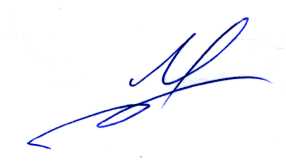 